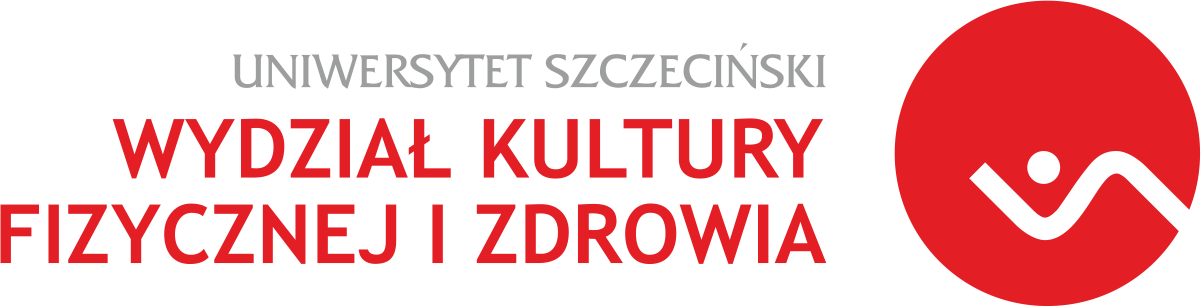 PRAKTYKI DYDAKTYCZNE:Każdy student zobowiązany jest do realizacji praktyk dydaktycznych objętych wymaganiami programu studiów potrzebnych do uzyskania pełnych kwalifikacji pedagogicznych. Na studiach pierwszego stopnia praktyki realizowane są w szkole podstawowej, a na studiach drugiego stopnia w szkole ponadpodstawowej.Organizacją praktyk dydaktycznych w Uniwersytecie Szczecińskim zajmuje się p. Anna Lipińska z Uniwersyteckiego Centrum Edukacji (kontakt tel. 444-38-17, adres ul. Wawrzyniaka 15, 70-393 Szczecin)OPIEKUNEM PRAKTYK Z RAMIENIA WYDZIAŁU KULTURYFIZYCZNEJ I ZDROWIA SĄ:dr hab. Danuta Umiastowska prof. USdr Joanna Ratajczakdr Liliana Pławińska-KopećPROCES PRZYGOTOWAWCZY DO PODJĘCIA PRAKTYKI DYDAKTYCZNEJ:Uniwersyteckie Centrum Edukacji przygotowuje listy szkół w Szczecinie, które przyjmą studentów na praktykę.Studenci wpisują się na w/w listę, wybierając sobie szkołę.Jeżeli student chce podjąć praktykę w szkole, której nie ma na liście, może zwrócić się do dyrektora tej szkoły o wyrażenie zgody na przyjęcie praktykanta. Otrzymawszy taką zgodę - załącznik nr 1 - oddaje go opiekunowi praktyk z ramienia WKFZ.Studenci studiów niestacjonarnych przynoszą zgodę dyrektora szkoły, w której chcą odbyć praktykę - załącznik nr 2.Studenci studiów niestacjonarnych przynoszą zgodę dyrektora szkoły, w której chcą odbyć praktykę - załącznik nr 2.ZAŁĄCZNIKI (na stronie)ZWOLNIENIA Z PRAKTYKI PEDAGOGICZNEJ:Z praktyki pedagogicznej w szkole podstawowej, w pełnym wymiarze, mogą być zwolnione osoby, które udokumentują pracę w SP co najmniej przez 2 lata.Z praktyki pedagogicznej w szkole ponadpodstawowej, w pełnym wymiarze, mogą być zwolnione osoby, które udokumentują pracę w szkole ponadpodstawowej co najmniej przez 2 lata.Z praktyki pedagogicznej w szkole podstawowej, w wymiaru mogą być zwolnione osoby, które udokumentują pracę co najmniej przez 1 rok szkolny.Z praktyki pedagogicznej w szkole ponadpodstawowej, w  wymiaru mogą być zwolnione osoby, które udokumentują pracę w szkole ponadpodstawowej co najmniej przez 1 rok szkolny.Ubiegając się o częściowe lub pełne zwolnienie z praktyki pedagogicznej należy dostarczyć do opiekuna praktyk, z ramienia naszego wydziału, następującą dokumentację:ZAŁĄCZNIK (na stronie)REGULAMIN PRAKTYK DYDAKTYCZNYCH DLA STUDENTÓW WYCHOWANIA FIZYCZNEGOKażdy student zobowiązany jest do realizacji praktyk dydaktycznych objętych wymaganiami programu studiów potrzebnych do uzyskania pełnych kwalifikacji pedagogicznych.Praktyki dydaktyczne realizowane są zgodnie z programem studiów i umieszczeniem ich w planach konkretnych semestrów. Nie ma możliwości zmieniania kolejności zaplanowanych praktyk.Praktyki dydaktyczne realizowane są w wyznaczonych szkołach na terenie Szczecina.Opiekunem praktyk dydaktycznych z ramienia szkoły jest wyznaczony przez Dyrektora Szkoły nauczyciel, a opiekunem z ramienia uczelni - wyznaczony nauczyciel akademicki.Praktyki dydaktyczne dla studentów studiów niestacjonarnych są odpłatne, chyba że zainteresowany student otrzyma pisemną zgodę Dyrektora Szkoły i wyznaczonego przez niego opiekuna studenta na realizację nieodpłatnej praktyki dydaktycznej (Załącznik 2 zamieszczony na stronie internetowej Wydziału Kultury Fizycznej i Zdrowia).Wszyscy studenci zobowiązani są dostarczyć do Sekcji Kształcenia (pokój nr 11) w terminie określonym w programie praktyki plan zajęć w szkole. W planie należy określić godziny pobytu w szkole. Plan powinien być potwierdzony przez Dyrektora Szkoły i nauczyciela-opiekuna.Student podczas trwania praktyki dydaktycznej w szkole ma obowiązek codziennego uczestniczenia w zajęciach lekcyjnych lub realizacji innych zadań określonych w programie praktyki.Student praktykant i nauczyciel opiekujący się nim w szkole podpisują kontrakt, który określa zasady współdziałania podczas trwania praktyki.Każdorazowa nieobecność w szkole podczas trwania praktyki powinna być zgłoszona nauczycielowi opiekunowi z ramienia Uczelni.Po praktyce w terminie do 1 tygodnia od jej zakończenia należy dostarczyć do Sekcji Kształcenia (pokój nr 11) pełną dokumentację wraz z opinią nauczyciela opiekuna podpisaną przez Dyrektora Szkoły. Dostarczenie dokumentacji w następnym tygodniu po wyznaczonym terminie powoduje obniżenie oceny.Student, który zrealizował praktykę dydaktyczną, a nie dostarczył z nieusprawiedliwionych powodów dokumentacji w wymaganym terminie otrzymuje ocenę niedostateczną i ma możliwość przystąpienia do zaliczenia poprawkowego zgodnie z Regulaminem Studiów. Taka możliwość przewidziana jest jedynie dla tych studentów, którzy dostarczą dokumentację praktyk dydaktycznych nie później niż do dwóch tygodni po zakończeniu praktyk.Student, który nie przedstawił wymaganej dokumentacji w wyznaczonym terminie musi powtórzyć praktykę dydaktyczną na własny koszt w terminie niekolidującym z innymi zajęciami programowymi wymaganymi programem studiów.Wprowadzony regulamin obowiązuje z dniem jego zatwierdzenia przez Radę Dydaktyczną oraz po zaznajomieniu się i podpisaniu przez każdego studenta.KONTRAKT MIĘDZY NAUCZYCIELEM-OPIEKUNEM PRAKTYKW SZKOLE A STUDENTEM ODBYWAJĄCYM PRAKTYKĘ DYDAKTYCZNĄStudent:Zobowiązuję się do przestrzegania regulaminu praktyk dydaktycznych.Zobowiązuję się do terminowego wywiązywania się ze swoich obowiązków studenta praktykanta.Nauczyciel:Zobowiązuje się do opieki merytorycznej nad powierzonym mi studentem.Zobowiązuję się do systematycznego potwierdzania przedstawionej mi codziennie dokumentacji.W ostatnim dniu trwania praktyki zobowiązuję się do wystawienia studentowi opinii za zrealizowaną praktykę oraz potwierdzenia wykonanych zadań zgodnych z programem w Dzienniku Praktyk.Podpis studenta:	Podpis nauczyciela:	miejscowość , data